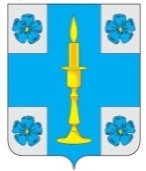 АДМИНИСТРАЦИЯ МУНИЦИПАЛЬНОГО ОБРАЗОВАНИЯСЕЛЬСКОЕ ПОСЕЛЕНИЕ «ИТОМЛЯ»РЖЕВСКОГО РАЙОНА ТВЕРСКОЙ ОБЛАСТИПОСТАНОВЛЕНИЕ14 сентября 2018 года	                                                                                             № 38аОб утверждении Порядка формирования, ведения, обязательного опубликования перечня муниципального имущества муниципального образования сельское поселение «Итомля» Ржевского района  Тверской области, свободного от прав третьих лиц (за исключением права хозяйственного ведения, права оперативного управления, а также имущественных прав субъектов малого и среднего предпринимательства)В целях реализации Федерального закона от 24.07.2007 N209-ФЗ "О развитии малого и среднего предпринимательства в Российской Федерации", Федерального закона от 06.10.2003 N131-ФЗ "Об общих принципах организации местного самоуправления в Российской Федерации", Руководствуясь Уставом МО сельское поселение «Итомля» Ржевского района  Тверской области, Администрация сельского поселения «Итомля»ПОСТАНОВЛЯЕТ:            1. Утвердить Порядок формирования, ведения, обязательного опубликования перечня муниципального имущества муниципального образования сельское поселение «Итомля» Ржевского района  Тверской области, свободного от прав третьих лиц (за исключением права хозяйственного ведения, права оперативного управления, а также имущественных прав субъектов малого и среднего предпринимательства) (Приложение №1).2. Настоящее Постановление вступает в силу со дня его подписания.3. Настоящее Постановление подлежит обнародованию в установленном порядке и размещению на официальном сайте Администрации сельского поселения «Итомля» в информационно-телекоммуникационной сети  Интернет.4. Контроль за выполнением настоящего Постановления оставляю за собойГлава администрациисельского поселения «Итомля»                                                               С.А. ОрловПриложение № 1 к Постановлению Администрациисельского поселения «Итомля» Ржевского района Тверской областиот 14.09.2018 г. № 38аПОРЯДОКформирования, ведения, обязательного опубликования перечня муниципального имущества муниципального образования сельское поселение «Итомля» Ржевского района  Тверской области, свободного от прав третьих лиц (за исключением права хозяйственного ведения, права оперативного управления, а также имущественных прав субъектов малого и среднего предпринимательства)1.1. Настоящий Порядок устанавливает формирование, ведение (в том числе ежегодного дополнения) и обязательного опубликования перечня муниципального имущества муниципального образования сельское поселение «Итомля» Ржевского района  Тверской области, свободного от прав третьих лиц (за исключением права хозяйственного ведения, права оперативного управления, а также имущественных прав субъектов малого и среднего предпринимательства), предусмотренного частью 4 статьи 18 Федерального закона от 24.07.2007 г. № 209-ФЗ «О развитии малого и среднего предпринимательства в Российской Федерации» (далее - соответственно муниципальное имущество, перечень), в целях предоставления на долгосрочной основе (в том числе по льготным ставкам арендной платы) субъектам малого и среднего предпринимательства и организациям, образующим инфраструктуру поддержки субъектов малого и среднего предпринимательства (далее - субъекты МСП), во владение и (или) в пользование на возмездной основе, безвозмездной основе или на льготных условиях в соответствии с муниципальными программами (подпрограммами) муниципального имущества, в том числе земельных участков (за исключением земельных участков, предназначенных для ведения личного подсобного хозяйства, огородничества, садоводства, индивидуального жилищного строительства), зданий, строений, сооружений, нежилых помещений, оборудования, машин, механизмов, установок, транспортных средств, инвентаря, инструментов. Указанное имущество должно использоваться по целевому назначению.1.2. Формирование и ведение перечня муниципального имущества муниципального образования сельское поселение «Итомля» Ржевского района  Тверской области, свободного от прав третьих лиц (за исключением права хозяйственного ведения, права оперативного управления, а также имущественных прав субъектов малого и среднего предпринимательства) (далее - Перечень), осуществляет Администрация сельского поселения «Итомля» (далее - Администрация).Перечень утверждается Решением Совета депутатов сельского поселения «Итомля» Ржевского района Тверской области с ежегодным - до 1 ноября текущего года дополнением Перечня муниципальным имуществом.1.3. Муниципальное имущество муниципального образования сельское поселение «Итомля» Ржевского района Тверской области, включенное в Перечень, используется в целях предоставления его во владение и (или) в пользование на долгосрочной основе (в том числе по льготным ставкам арендной платы) субъектам малого и среднего предпринимательства и организациям, образующим инфраструктуру поддержки субъектов малого и среднего предпринимательства, а также может быть отчуждено на возмездной основе в собственность субъектов малого и среднего предпринимательства в соответствии с Федеральным законом от 22 июля 2008 года N 159-ФЗ "Об особенностях отчуждения недвижимого имущества, находящегося в государственной или в муниципальной собственности и арендуемого субъектами малого и среднего предпринимательства, и о внесении изменений в отдельные законодательные акты Российской Федерации" и в случаях, указанных в подпунктах 6, 8 и 9 пункта 2 статьи 39.3 Земельного кодекса Российской Федерации.1.4. Муниципальное имущество муниципального образования сельское поселение «Итомля» Ржевского района Тверской области, включенное в Перечень, предоставляется субъектам малого и среднего предпринимательства и организациям, образующим инфраструктуру поддержки субъектов малого и среднего предпринимательства, во временное владение и (или) пользование на срок не менее пяти лет. Срок договора может быть уменьшен на основании поданного до заключения такого договора заявления лица, приобретающего права владения и (или) пользования.1.5. Запрещается продажа муниципального имущества, включенного в перечень, за исключением возмездного отчуждения такого имущества в собственность субъектов малого и среднего предпринимательства в соответствии с Федеральным законом от 22 июля 2008 года N 159-ФЗ "Об особенностях отчуждения недвижимого имущества, находящегося в государственной или в муниципальной собственности и арендуемого субъектами малого и среднего предпринимательства, и о внесении изменений в отдельные законодательные акты Российской Федерации" и в случаях, указанных в подпунктах 6, 8 и 9 пункта 2 статьи 39.3 Земельного кодекса Российской Федерации. В отношении указанного имущества запрещаются также переуступка прав пользования им, передача прав пользования им в залог и внесение прав пользования таким имуществом в уставный капитал любых других субъектов хозяйственной деятельности, передача третьим лицам прав и обязанностей по договорам аренды такого имущества (перенаем), передача в субаренду, за исключением предоставления такого имущества в субаренду субъектам малого и среднего предпринимательства организациями, образующими инфраструктуру поддержки субъектов малого и среднего предпринимательства, и в случае, если в субаренду предоставляется имущество, предусмотренное пунктом 14 части 1 статьи 17.1 Федерального закона от 26 июля 2006 года N 135-ФЗ "О защите конкуренции".2. Порядок формирования Перечня2.1. Условием для включения муниципального имущества муниципального образования  сельское поселение «Итомля» Ржевского района  Тверской области в Перечень является совокупность следующих обстоятельств:2.1.1. Имущество является муниципальной собственностью муниципального образования  сельское поселение «Итомля» Ржевского района  Тверской области;2.1.2. Произведен учет имущества в порядке, установленном уполномоченным Правительством Российской Федерации федеральным органом исполнительной власти, при этом указаны данные, позволяющие определенно установить имущество, подлежащее передаче арендатору в качестве объекта аренды;2.1.3. Муниципальное имущество муниципального образования  сельское поселение «Итомля» Ржевского района  Тверской области свободно от прав третьих лиц (за исключением права хозяйственного ведения, права оперативного управления, а также имущественных прав субъектов малого и среднего предпринимательства), не является предметом залога, не является предметом судебных разбирательств;2.1.4. Муниципальное имущество муниципального образования  сельское поселение «Итомля» Ржевского района  Тверской области не относится к имуществу, необходимому для обеспечения осуществления органами местного самоуправления полномочий в рамках их компетенции, установленной действующим законодательством;2.1.5. В перечень не включаются земельные участки, предусмотренные подпунктами 1 - 10, 13 - 15, 18 и 19 пункта 8 статьи 39.11. Земельного кодекса Российской Федерации, за исключением земельных участков, предоставленных в аренду субъекту МСП.Порядок и условия предоставления в аренду земельных участков, включенных в перечень, устанавливаются в соответствии с гражданским законодательством и земельным законодательством.2.1.6. Муниципальное имущество, закрепленное на праве хозяйственного ведения или оперативного управления за муниципальным унитарным предприятием, на праве оперативного управления за муниципальным учреждением, по предложению указанных предприятия или учреждения и с согласия органа местного самоуправления, уполномоченного на согласование сделки с соответствующим имуществом, может быть включено в перечень в порядке, установленном настоящим Положением, в целях предоставления такого имущества во владение и (или) в пользование субъектам МСП.»2.2. Перечень формируется Администрацией сельского поселения «Итомля» Ржевского района Тверской области с учетом заявлений, поступивших от юридических лиц и индивидуальных предпринимателей, осуществляющих свою деятельность без образования юридического лица.При формировании перечня учитывается:- востребованность муниципального имущества для использования субъектами малого и среднего предпринимательства или организациями, образующими инфраструктуру поддержки субъектов малого и среднего предпринимательства (муниципальное имущество длительное время непрерывно находится в пользовании);- использование муниципального имущества для осуществления социально и экономически значимых видов деятельности;приближенность муниципального имущества к маршрутам прохождения общественного транспорта;- величина дохода от передачи муниципального имущества в аренду (определяется на основании действующей методики определения размера арендной платы за пользование муниципальным имуществом);- техническое состояние муниципального имущества.2.3. Администрация обеспечивает предоставление в корпорацию развития малого и среднего предпринимательства сведений об утвержденном перечне, а также об изменениях, внесенных в такой перечень в целях проведения мониторинга в соответствии с частью 5 статьи 16 Федерального закона от 22.07.2008 г. № 159-ФЗ «Об особенностях отчуждения недвижимого имущества, находящегося в государственной или в муниципальной собственности и арендуемого субъектами малого и среднего предпринимательства, и о внесении изменений в отдельные законодательные акты Российской Федерации». Состав указанных сведений, сроки, порядок и форма их представления устанавливаются федеральным органом исполнительной власти, осуществляющим функции по выработке государственной политики и нормативно-правовому регулированию в сфере развития предпринимательской деятельности, в том числе среднего и малого бизнеса.3. Порядок ведения Перечня3.1. Ведение Перечня означает занесение в него объектов учета и данных о них, обновление данных Перечня и исключение данных из Перечня.3.2. Ведение Перечня осуществляется на магнитных и бумажных носителях.3.3. Включение муниципального имущества муниципального образования  сельское поселение «Итомля» Ржевского района Тверской области в сформированный Перечень и исключение муниципального имущества муниципального образования  сельское поселение «Итомля» Ржевского района Тверской области из Перечня могут осуществляться в случаях:3.3.1. Принятия закона или иных правовых актов, предусматривающих изменение состава муниципальной собственности муниципального образования  сельское поселение «Итомля» Ржевского района Тверской области;3.3.2. Приобретения в муниципальную собственность муниципального образования   сельское поселение «Итомля» Ржевского района Тверской области либо отчуждения из муниципальной собственности муниципального образования  сельское поселение «Итомля» Ржевского района   Тверской области муниципального имущества, в том числе при совершении гражданско-правовых сделок, вынесения судебного акта и по иным основаниям, предусмотренным действующим законодательством;3.3.3. Установления соответствия имущества, ранее не включенного в Перечень, указанным в пункте 2.1 раздела 2 настоящего Порядка условиям, либо установления несоответствия имущества, ранее включенного в Перечень, указанным в пункте 2.1 раздела 2 настоящего Порядка условиям;3.3.4. Потребности в таком имуществе для обеспечения осуществления  муниципального образования  сельское поселение «Итомля» Ржевского района Тверской области полномочий в рамках действующего законодательства (при исключении муниципального имущества из Перечня);3.3.5. Отсутствия права владения и (или) пользования третьих лиц на объекты, включенные в Перечень, невостребованности (в связи с отсутствием заявок на предоставление муниципального имущества во временное владение и (или) пользование субъектами малого и среднего предпринимательства;3.3.6. Наличия обращений субъектов малого и среднего предпринимательства о включении арендуемого ими муниципального имущества в Перечень или исключении имущества из Перечня с целью возможности реализации преимущественного права выкупа.3.4. Изменение и дополнение Перечня путем включения или исключения из него соответствующего имущества, а также обновления данных об объектах Перечня производится в порядке, установленном для формирования Перечня.3.5. Хранение электронной базы Перечня и Перечня на бумажном носителе осуществляется Администрацией сельского поселения «Итомля».4. Порядок обязательного опубликования Перечня4.1. Опубликование Перечня осуществляется в официальном периодическом издании, а также путем размещения Перечня на официальном сайте администрации сельского поселения «Итомля»  Ржевского района Тверской области в сети Интернет и (или) на официальных сайтах информационной поддержки субъектов малого и среднего предпринимательства.4.2. В случае включения муниципального имущества муниципального образования   сельское поселение «Итомля» Ржевского района Тверской области в Перечень и исключения муниципального имущества муниципального образования  сельское поселение «Итомля» Ржевского района Тверской области из Перечня указанные изменения опубликовываются в порядке, указанном в пункте 4.1 настоящего раздела.5. Порядок предоставления информации, содержащейся в Перечне5.1. Информация об объектах учета, содержащаяся в Перечне, предоставляется любым заинтересованным лицам по их письменному заявлению, представляемому в Администрацию, в порядке, предусмотренном действующим законодательством.5.2. Запрашиваемая информация предоставляется в письменном виде в тридцатидневный срок со дня получения запроса».